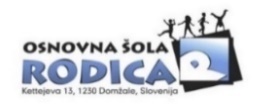 6. razred 2023/2024Učbeniki iz učbeniškega sklada:Delovni zvezki:Ravnateljica: Milena VidovičPripomočki in ostala gradiva za 6. razred 2023/2024Če so stvari uporabne iz prejšnjih let, ne kupujte novih!Ravnateljica: Milena VidovičNASLOVAVTOR-JIZALOŽBAPrava tehnika 6, učbenik za tehniko in tehnologijo v 6. rStjepan Androlić et al.Rokus Klettučbeniki za na klopGlasba danes in nekoč 6: učbenik za glasbeno vzgojo v 6. razredu, 2015PesekRokus KlettRaziskujem Zemljo 6, Novo potovanje, učbenik za geografijo, 2018H. VerdevRokus KlettRaziskujem preteklost 6, učbenik za zgodovino, ponatis 2019, 2020H. VerdevRokus KlettDOKUP učbenikov novejše izdajeGospodinjstvo 6, učbenik za gospodinjstvo za 6. razred, 2011S. KostanjevecRokus KlettAktivno v naravoslovje 1, 2012A. Šorgo, S. Akeksij Glažar, M. SlavinecDZSNASLOVAVTOR-JIZALOŽBACENAOD GLASOV DO KNJIŽNIH SVETOV 6: samostojni delovni zvezek za slovenščino v 6. r, 2. izd.P. Avbar, D. DolencRokus Klett19,90Touchstone 6 new, učbenik za angleščino v 6. r, 2021J. Skela, A. Gvardjančič, D. MargučZaložba Obzorja19,90Touchstone 6 new, delovni zvezek za angleščino v 6. r, 2022J. Skela, A. Gvardjančič, D. MargučZaložba Obzorja19,90Skrivnosti števil in oblik 6, samostojni delovni zvezek za matematiko v 6. razredu OŠ, 2020 (5. ponatis, 4 deli)T. Končan, V. Moderc, R. StrojanRokus Klett20,00Prava tehnika 6; delovni listi s praktičnim gradivom za tehniko in tehnologijo v 6. razreduRokus Klett24,70Wunderbar 1, 2 ali 3, Deutsch fur Kinder Arbeitsbuch, delovni zvezek za nemščinoM. A. Apicella, D. Guillemant, S. Brusati, K. SalvadorEli Publishing groupnakup v septembru, samo za učence NIP8,50, 8,50, 7,90SKUPAJ104,40Kupite samiSpodaj našteti pripomočki so skupni (ne kupujte jih, kupili jih bomo v šoli in razdelili stroške):4 zvezki A4, črtasti, 60-listni2 zvezka A4, črtasta, 40-listnazvezek s širokim razmikom med notnimi črtami ali notni papirmali črtasti zvezekkartonska mapamoder in rdeč kemični svinčnikzvezek A4, nizki karo, 60-listninalivno perosuhe barvicesvinčnik HBradirkašestilogeotrikotniklepiloškarjeflomastriŠport:- gimnastični copati (ne natikači) ali čisti športni copati (supergi),-  športni copati za zunaj,-  majica s kratkimi ali dolgimi rokavi,-  kratke hlače ali pajkice (dekleta) ali dolga trenirka.likovni pripomočki: čopiči, svinčniki, risalni listi, tempera, vodene, akrilne barve, glina, tuš, mavec, oglje, škarje, lepilo, tiskarska barva, flomastri, redis pero, valjček za grafiko, žica, pastelni barvni svinčniki, plastelin, grafični nož, papirna gradiva), manjše količine gradbenega materiala za izvedbo nalog iz arhitektureZgodovina:Mali zgodovinski atlas, Modrijan (priporočljiv tudi za doma, v šoli bodo dostopni v razredu)Geografija:Atlas sveta za osnovne in srednje šole, MKZ(dostopni v razredu; ni potreben nakup)